Publicado en España el 17/12/2021 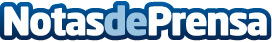 ¿Por qué la poda ayuda a mantener la salud y la calidad de los árboles? Por PODAS MANAGE¿Cómo diferenciar los árboles y los arbustos antes de la poda? La poda de árboles es el corte metódico de los árboles y las plantas, es importante hacer una reflexión sobre los riesgos, los métodos y las consecuencias que esta intervención implica en:Datos de contacto:PODAS MANAGEComunicado de prensa: ¿Por qué la poda ayuda a mantener la salud y la calidad de los árboles? 699 52 12 68Nota de prensa publicada en: https://www.notasdeprensa.es/por-que-la-poda-ayuda-a-mantener-la-salud-y-la Categorias: Nacional Madrid Industria Alimentaria Jardín/Terraza http://www.notasdeprensa.es